У ребенка дошкольного возраста важно развивать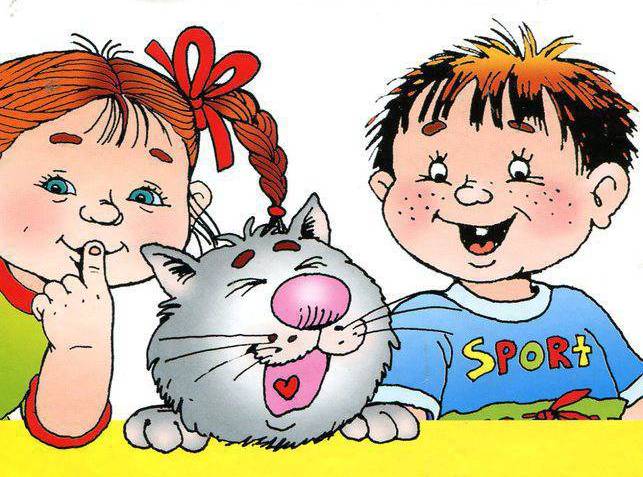 фонематический слух (умение выделять и различать речевые звуки).Вашему вниманию предлагается картотека игр, направленных на развитие фонематического слуха:1. «ПОЙМАЙ ЗВУК»а) Инструкция: хлопни, когда услышишь звук/а/.Взрослый произносит ряд звуков в спокойном темпе /о,у,е,м,а,д,а,а/ т.д. Ребёнок должен «поймать» заданный звук, т.е. хлопнуть, когда услышит его. Первоначально игра проводиться в медленном темпе, затем – поток звуков произносится как в обычной речи.б) усложнение предыдущей игры. Хлопни на /а/, топни на /о/в) далее проводится такая же игра, только со словами. Инструкция: если услышишь звук/а/ в слове - хлопни.Например: автобус, рыба, рак, стол, хлеб т.д. На первых порах надо утрированно выделять заданный звук (ааавобус, рыбаааа, стол), чтобы ребёнок понял, что звук может находиться в разной позиции или отсутствовать в этом слове. Далее можно проводить все эти игры и с согласными звуками, но только тогда, когда дети хорошо научатся выделять гласные.2. «ЗВУКОПОДРАЖАНИЕ»При этом не забывайте, что звуки окружают нас всегда, поэтому играйте с ребёнком в игры имитирующие звуки предметов. Это не только развивает фонематическое восприятие, но и формирует предпосылки к артикуляционному укладу для звуков раннего и позднего генеза.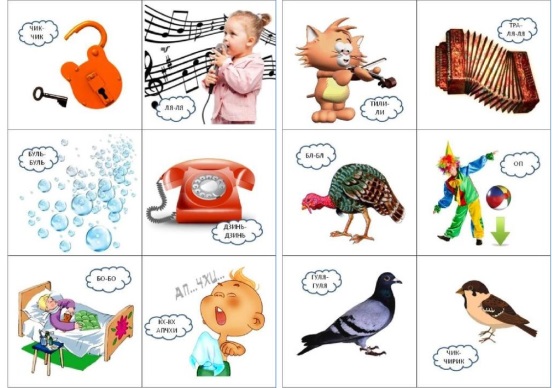 Например: как пыхтит каша – п-п-п-п-п-п, как звенит комарик: з-з-з-з-з-з, как стучит дятел: д-д-д-д-д и т.д В старшем возрасте, когда ребёнок начнёт понимать что такое «звук» можно играть в следующие игры: 3. «ПОСЛУШАЙ И НАЗОВИ»Ребёнок должен назвать звук, который находится в начале/конце слова. 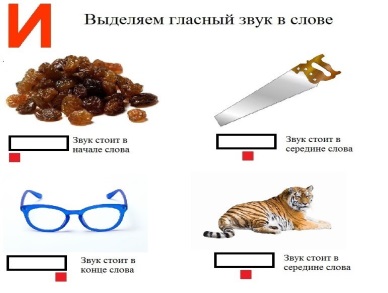 Гласные: Ира, Окна, Астры, Утка, Остров, Аист, Осы, Эхо.Согласные: Мост, Кот, Дом, Лужа.Конец слова: уткА, мосТ, кашА,т.д4. «НАЗОВИ ЗВУК, КОТОРЫЙ ЗАГАДАЛА»Выделение гласного/согласного звука из ряда слов. Ход: Внимательно послушай слова и скажи, какой один и тот же звук встречается во всех словах (/П/: пух, пол, пышка, пачка, пушка, 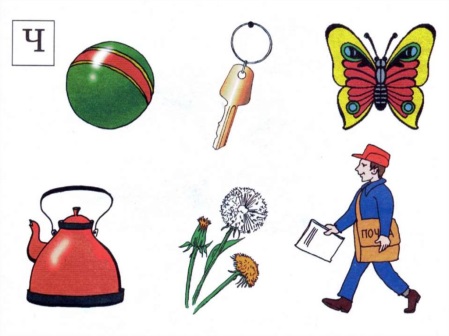 /О/: осы, нос, роза, полка, кот, рот т.д ). 5. «ДОБАВЬ НЕДОСТАЮЩИЙ ЗВУК»/Т/– ко…, лиф…, бан…, бин…, бале…, биле…,хобо…/К/ - …вас, …рот, …ран, …лён,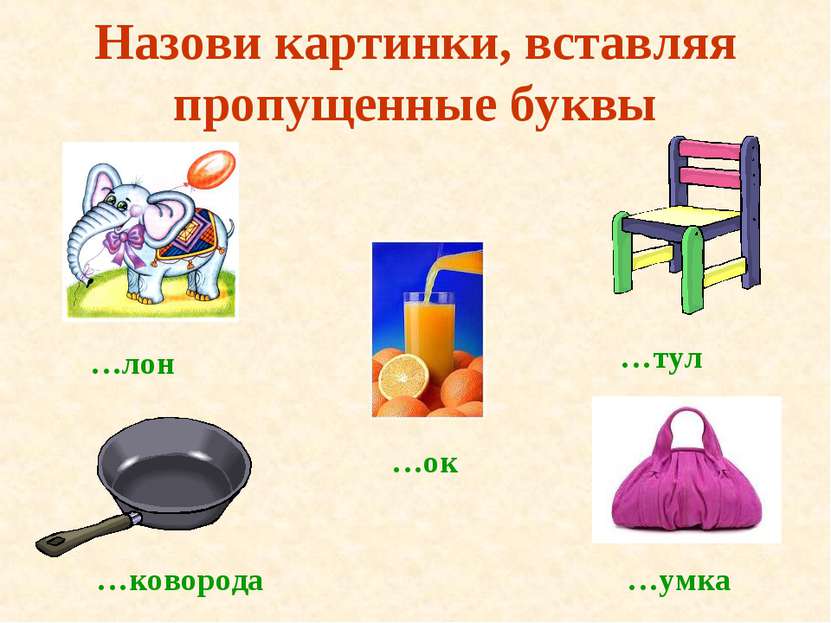 6. «ПОЙМАЙ СЛОВЕЧКО»Составить слово из отдельно названных звуков /Д//О//М/ – домВАЖНО!! Называть согласные звуки без призвуков гласных НЕЛЬЗЯ называть /дэ/ /мэ/ /ша//кэ/ 7. «ЗВУКИ ПЕРЕПУТАЛИСЬ» Вариант предыдущей игры, но звуки даются в нарушенной последовательности (Д,М,О – дом). 8. «ВОЛШЕБНИКИ»Заменяя один звук в слове, превращаем одно слово в другое: СОК –ТОК – ДОМ – КОМ – СОМ – СОН – СОК – СУК – ТУК – ТАК – РАК – МАК… и т.д.Первоначально можно подсказывать ребёнку: «Заменяем /к/ на /т/, /т/ на /д/ т.д.9. «РЕБУСЫ»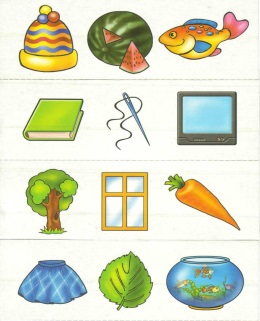 Составление слов по первым/последним звукам слова.Шапка-Арбуз-Рыба=ШАР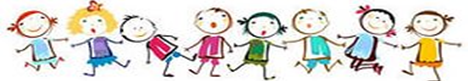 МБДОУ №49 г НевинномысскаПамятка для педагогов«Игры и упражнения для детей дошкольного возраста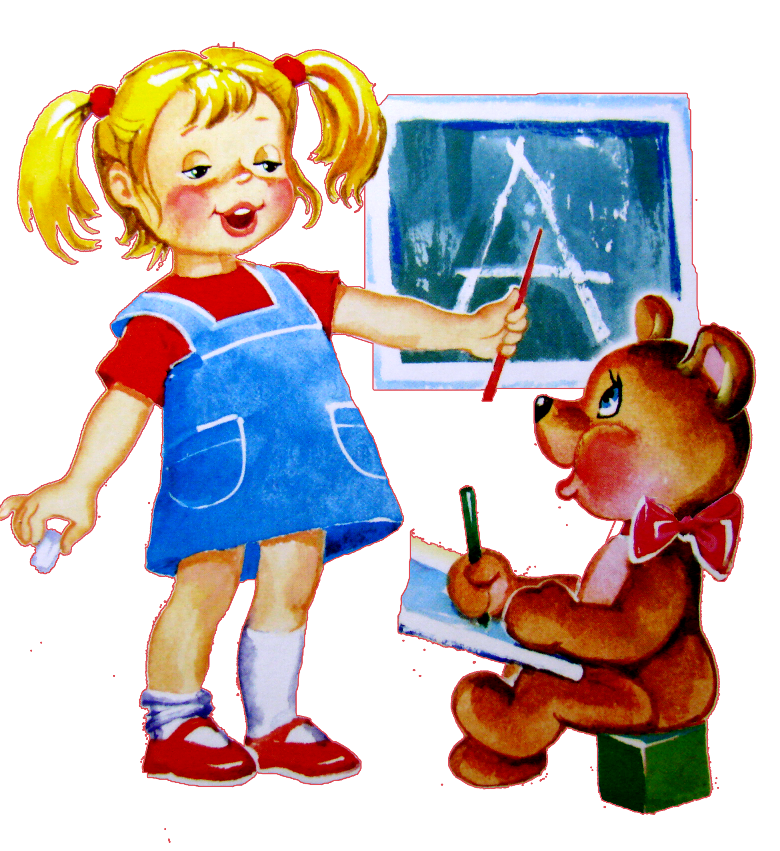 Невинномысск, 2019